Introductory RitesStandEntrance Procession 
May be instrumental or an entrance hymn. Entrance Chant or Hymn
If the processional was instrumental, an entrance antiphon or hymn could be sung by all here. Indicate the number from the hymnal or print music with permission.GreetingCelebrant: 	In the name of the Father, and of the Son, and of the Holy Spirit.All: 	Amen. Celebrant: 	Grace to you and peace from God our Father	and the Lord Jesus Christ. (Or other formula from The Roman Missal)All: 	And with your spirit. Opening PrayerLiturgy of the Word	SitFirst ReadingGenesis 1.26-28, 31a Male and female God created them. Responsorial PsalmPsalm 128Response: 	Blessed is everyone who fears the Lord.  
Second ReadingEphesians 5.2a, 25-32This is a great mystery, and I am applying it to Christ and the Church. StandGospel AcclamationVerse: May the Lord, maker of heaven and earth, bless you from Zion.  
GospelMatthew 19.3-6What God has joined together, let no one separate. Celebrant: 	A reading from the holy Gospel according to Matthew.All: 	Glory to you, O Lord. The priest or deacon proclaims the Gospel.  Celebrant: 	The Gospel of the Lord.All: 	Praise to you Lord, Jesus Christ.  SitHomily	
The Celebration of MatrimonyQuestions before the ConsentThe ConsentThe Reception of the Consent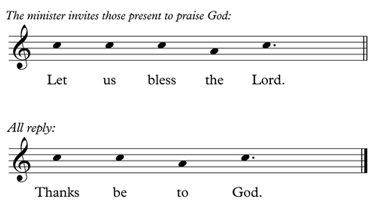 If the acclamation after the reception of consent is spoken, include only the text. The acclamation above may also be replaced with a different sung acclamation of praise. The Blessing and Giving of RingsA hymn or canticle of praise may follow. Indicate the number in the hymnal or print the music with permission. StandThe Universal Prayer The Nuptial BlessingThe Concluding RitesBlessing The celebrant will say a prayer over the couple. The response to each invocation is “Amen”. Then he blesses all present: Celebrant: 	And may almighty God bless all of you, 	  who are gathered here,  	the Father, and the Son,  and the Holy Spirit. All: 	Amen.   DismissalAll: 	Thanks be to God. Signing of the RegisterThis may be done in the presence of the people or it may be done after the recessional in a separate place. RecessionalMusic may be instrumental. If it is a hymn, indicate the number from the hymnal or print the music with permission. MinistersYou may wish to indicate the names of the celebrant, servers, readers, musician, ushers, bridal party etc. All music reprinted with permission.  All rights reserved. Include license number for hymns. If you copy texts from the Roman Missal as done in this example, include this notice: Excerpts from the English translation of The Roman Missal © 2010, International Commission on English in the Liturgy Corporation.  All rights reserved. © Concacan Inc., 2011 for the Canadian Edition of the English translation. All rights reserved. © 2008 Libreria Editrice Vaticana, Vatican City State, 2008.    The Wedding Liturgy(Without Mass)ofBride and Groom
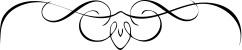 Date at TimeParish